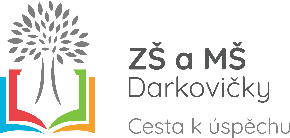 Základní škola a mateřská škola Hlučín-Darkovičky, příspěvková organizaceJandova 9/7, 748 01 Hlučín – DarkovičkyŽádost o odklad povinné školní docházkyPodle ustanovení §37 zákona č. 561/2004 Sb. o předškolním, základním, středním, vyšším odborném a jiném vzdělávání (školský zákon)žádám o odklad povinné školní docházky, pro školní rok 2021/2022Jméno dítěte: __________________________________, datum narození: ______________________,trvalý pobyt: ________________________________________________________________________o jeden rok, z důvodu: ____________________________________________________________________________________________________________________________________________________.Žadatel – zákonný zástupce nezletilého:Jméno a příjmení: 	_________________________________________________________________Datu narození: 	_________________________________________________________________Místo trvalého pobytu: ________________________________________________________________Adresa pro doručování písemností, není-li shodná s adresou trvalého pobytu:___________________________________________________________________________________Zákonní zástupci dítěte prohlašují, že společně projednali tuto žádost.K žádosti přikládám (nehodící se škrtněte):Posouzení školského poradenského zařízení			ANO   -    NEPosouzení odborného lékaře 				ANO   -    NEPosouzení klinického psychologa				ANO   -    NEV Hlučíně-Darkovičkách, dne ___________________    	_____________________________							            Podpis žadatele (zákonného zástupce žáka)